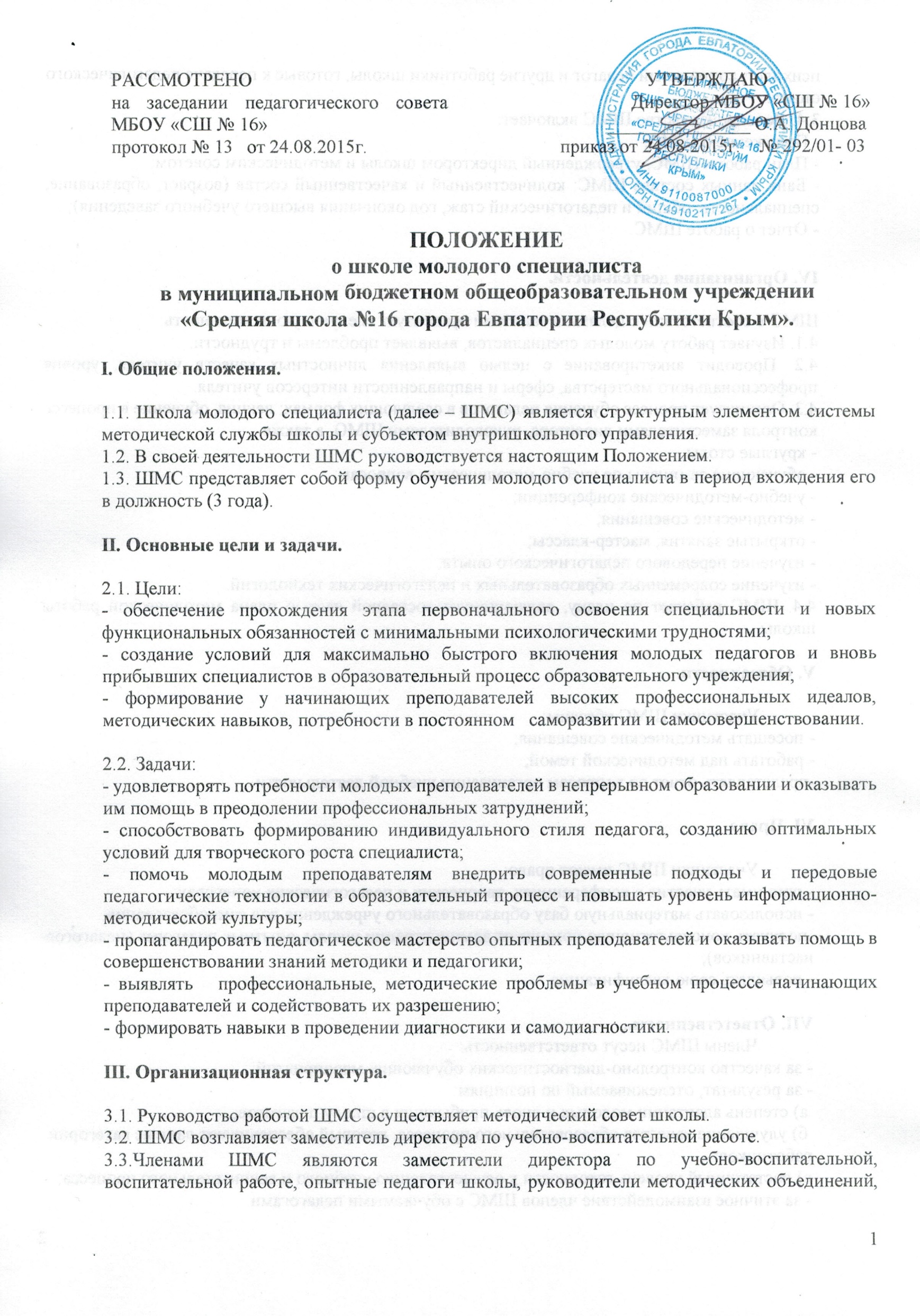 ПОЛОЖЕНИЕ о школе молодого специалистав муниципальном бюджетном общеобразовательном учреждении «Средняя школа №16 города Евпатории Республики Крым». I. Общие положения.1.1. Школа молодого специалиста (далее – ШМС) является структурным элементом системы методической службы школы и субъектом внутришкольного управления.1.2. В своей деятельности ШМС руководствуется настоящим Положением.1.3. ШМС представляет собой форму обучения молодого специалиста в период вхождения его в должность (3 года).II. Основные цели и задачи.2.1. Цели: - обеспечение прохождения этапа первоначального освоения специальности и новых функциональных обязанностей с минимальными психологическими трудностями;- создание условий для максимально быстрого включения молодых педагогов и вновь прибывших специалистов в образовательный процесс образовательного учреждения;- формирование у начинающих преподавателей высоких профессиональных идеалов, методических навыков, потребности в постоянном   саморазвитии и самосовершенствовании.2.2. Задачи:- удовлетворять потребности молодых преподавателей в непрерывном образовании и оказывать им помощь в преодолении профессиональных затруднений;- способствовать формированию индивидуального стиля педагога, созданию оптимальных условий для творческого роста специалиста;- помочь молодым преподавателям внедрить современные подходы и передовые педагогические технологии в образовательный процесс и повышать уровень информационно-методической культуры;- пропагандировать педагогическое мастерство опытных преподавателей и оказывать помощь в совершенствовании знаний методики и педагогики;- выявлять   профессиональные, методические проблемы в учебном процессе начинающих преподавателей и содействовать их разрешению;- формировать навыки в проведении диагностики и самодиагностики.III. Организационная структура.3.1. Руководство работой ШМС осуществляет методический совет школы.3.2. ШМС возглавляет заместитель директора по учебно-воспитательной работе.3.3.Членами ШМС являются заместители директора по учебно-воспитательной, воспитательной работе, опытные педагоги школы, руководители методических объединений, психолог, социальный педагог и другие работники школы, готовые к передаче педагогического опыта.3.4. Делопроизводство ШМС включает:- Положение о ШМС;- План работы ШМС, утвержденный директором школы и методическим советом;- Банк данных состава ШМС: количественный и качественный состав (возраст, образование, специальность, общий и педагогический стаж, год окончания высшего учебного заведения);- Отчет о работе ШМС.IV. Организация деятельности.ШМС в соответствии с целями и задачами организует следующую деятельность:4.1. Изучает работу молодых специалистов, выявляет проблемы и трудности.4.2. Проводит анкетирование с целью выявления личностных качеств учителя, уровня профессионального мастерства, сферы и направленности интересов учителя.4.3. Организует процесс обучения педагогов в следующих формах: лекция, обучение в процессе контроля заместителями директора, руководителями ШМО, а также- круглые столы,  - обучающие семинары по учебно-методическим вопросам;- учебно-методические конференции;- методические совещания;- открытые занятия, мастер-классы;- изучение передового педагогического опыта;- изучение современных образовательных и педагогических технологий.4.4. ШМС работает по плану, являющемуся составной частью плана методической работы школы.V. Обязанности.Участники ШМС обязаны:- посещать методические совещания;- работать над методической темой;-представлять отчет по вопросам организации учебной деятельности. VI. Права.	Участники ШМС имеют право:- принимать участие в конференциях, творческих и педагогических конкурсах;- использовать материальную базу образовательного учреждения для самообразования;-получать консультативную помощь от администрации школы, опытных педагогов (педагогов-наставников);- повышать свою квалификацию.VII. Ответственность.	Члены ШМС несут ответственность:- за качество контрольно-диагностических обучающих мероприятий; - за результат, отслеживаемый по позициям: а) степень адаптации молодых и вновь прибывших в школу педагогов;
 б) улучшение качества образовательного процесса, который обеспечивают данные категории работников;
в) достаточный уровень готовности к осуществлению учебного и воспитательного процесса; - за этичное взаимодействие членов ШМC с обучаемыми педагогами. РАССМОТРЕНОна заседании педагогического совета МБОУ «СШ № 16»протокол № 13   от 24.08.2015г.                                   УТВЕРЖДАЮ                               Директор МБОУ «СШ № 16»                          _______________ О.А. Донцова                приказ от 24.08.2015г.    № 292/01- 03